Załącznik nr 1 do SWZSzczegółowy opis przedmiotu zamówienia CZĘŚĆ NR 1 – DRUK KALENDARZY I TECZEKDodatkowe informacje Zamawiającego:Termin realizacji zamówienia zgodny z Oświadczeniem Wykonawcy, określonym w formularzu ofertowym (załącznik nr 3 do SWZ).Wszystkie artykuły muszą być fabrycznie nowe, pełnowartościowe, w pierwszym gatunku. Proces technologiczny związany z naniesieniem obowiązkowych oznaczeń (logo) nie może naruszać gwarancji producenta na materiały. Wykonawca udzieli gwarancji na wszystkie kalendarze i materiały promocyjne oraz na wykonane na nich znakowania – logo  na okres 24 miesięcy od dnia podpisania protokołu. Proszę o zapoznanie się z Systemem Identyfikacji Wizualnej Województwa Podlaskiego - plik do pobrania na stronie: https://www.wrotapodlasia.pl/resource/file/download-file/id.1223967, gdzie zdefiniowane są kolory użyte w logo Podlaskie oraz zasady stosowania oraz logo programu odnowy wsi Informacje dot. zastosowania logo Programu pod linkiem: https://podlaskie.eu/urzad/departamenty/dr/rs/program-odnowy-wsi-wojewodztwa-podlaskiego-kreatywna-wies.htmlNa materiałach należy zamieścić logo Podlaskie w kolorze. Logo w wersji monochromatycznej stosujemy, gdy możliweści techniczne nie pozwalają na druk 
w kolorze lub gdy Zamawiający wskazał to w opisie.  Oznakowanie materiałów wymaga wcześniejszego kontaktu z Zamawiającym oraz powinno właściwie odwzorowywać kolory logo i  cechować się wysoką trwałością.   LpNazwa przedmiotuDokładny opis przedmiotu zamówieniaPrzykładowa grafikaZamawiana ilość w szt.1Kalendarz książkowy na 2025 r.Kalendarz na 2025 rok;Opracowanie projektu graficznego kalendarza według wytycznych Zamawiającego, który odpowiada za treść merytoryczną;Indywidualny projekt graficzny dotyczy okładki i wklejek; Przy projektowaniu kalendarza należy uwzględnić potrzeby osób niedowidzących polegające na użyciu kolorów i kontrastów na przeciwległych biegunach nasycenia kolorów np. czarny tekst na białym tle, żółte litery i czarne tło, czy białe litery na niebieskim tle itd. oraz dostosowaniu wielkości tekstu do swobodnego zapoznania się z treścią;Kalendarz w układzie każdy dzień tygodnia na oddzielnej stronie zawierający święta i dni wolne od pracy;Kalendarz formatu A5 o wymiarach min. 148 x 210 mm (+/-5%);Objętość:  minimum od 360 stron, druk 2+2,Papier offset biały od 70 g/m2,Wykończenie: blok szyty;Tasiemka - szerokość ok 6mm (+/-5%);Kalendarium z umieszczonym skróconym kalendarzem na miesiąc bieżący, następny i poprzedni;Kalendarze wykonane na potrzeby promocji Programu Odnowy Wsi będą posiadały nadruki:- odnowawsi@podlakie.eu- podlaskie.eu- logotypy: logo Programu Odnowy Wsi oraz logo Województwa Podlaskiego;Projekty graficzne materiałów muszą być zgodne z zasadami stosowania logo Programu Odnowy Wsi oraz z Systemem Identyfikacji Wizualnej marki Województwa Podlaskiego;Kalendarium w minimum 3 językach:  indywidualny projekt graficzny dotyczy okładki i wklejek; Podstawą rozpoczęcia zamówienia będzie akceptacja projektu;Każdy egzemplarz kalendarza musi być zapakowany w folię a całość zamówienia jednorazowo dostarczona do Zamawiającego.Wklejki:  Ilość 1 - 2 (tj. ok. 4 strony) na papierze kredowym o gramaturze 130 g/m2 (+/- 10%), druk 4+4;Wklejki rozmieszczone w regularnych odstępach między kartkami;Wklejka za okładką wg. wskazówek przekazanych przez Zamawiającego (projekt wykonany przez Wykonawcę) zawierająca miedzy innymi kolorowe zdjęcie/logotypy charakteryzujące województwo podlaskie;Część informacyjna do ustalenia z Wykonawcą powinna zawierać do wyboru: zestawienie bieżącego roku z uwzględnieniem świąt i dni wolnych, plan urlopowy, numery kierunkowe krajowe oraz międzynarodowe, informacje dla kierowców, oświadczenie o zdarzeniu drogowym, instrukcja pierwszej pomocy przedmedycznej, zestawienie roku 2025 z podziałem na kwartały, kalendarz miesięczny na rok 2026 odległości między miastami, strefy czasowe bądź inne zaproponowane przez Wykonawcę.Okładka:Okładka twarda albumowa, Okładka foliowana, Oprawa indywidualna, papier z indywidualnym zadrukiem CMYK 4+0;Oprawa indywidualna w kolorze czarnym z kolorowymi logotypami: logo Programu Odnowy Wsi i logo Województwa Podlaskiego oraz rok obowiązywania kalendarza;Projekty graficzne materiałów muszą być zgodne z zasadami stosowania logo Programu Odnowy Wsi oraz z Systemem Identyfikacji Wizualnej marki Województwa Podlaskiego.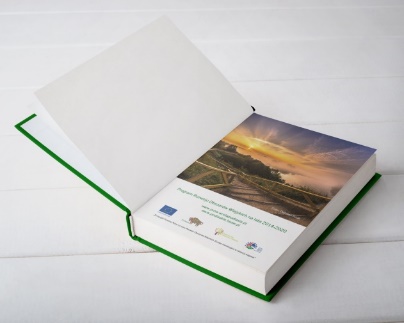 300 szt.2Kalendarz stojący na biurko na 2025 r.Kalendarz stojący na biurko na 2025 r.;Wymiar: szerokość 250 mm, wysokość 130 mm (+/-5%),Podstawa kalendarza:     - do podkładu typu namiot przymocowane jest kalendarium za pomocą spirali,- podkład: sztywny twardy karton, który po czasie nie będzie ulegał deformacji (lub tektura kaszerowana okleiną)- logo Programu Odnowy Wsi oraz logo Województwa Podlaskiego;Okładka: logo Programu Odnowy Wsi oraz logo Województwa PodlaskiegoKalendarium tygodniowe- tydzień na jednej stronie z miejscem na notatki- wymiary: szerokość 250 mm, wysokość 100 mm (+/-5%),- gramatura: papier offset od 70 g/m2 w kolorze białym- dni tygodnia rozbite w pionowych rzędach (7 dni tygodnia na jednej stronie, nazwa miesiąca, dzień miesiąca/tygodnia, imieniny, miejsce na notatki, przedział godzinowy 8:00 - 18:00, skrócony kalendarz miesiąca na każdej stronie), bądź inne zaproponowane przez Wykonawcę,-   zadruk: druk dwukolorowy (czarno-czerwony)Podstawą rozpoczęcia zamówienia będzie akceptacja projektu;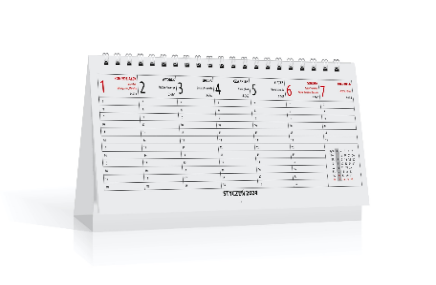     300 szt.3Kalendarz spiralowanyKalendarz na 2025 rok;Format A3- 297 x 420 mm (+/-5%);Kolorystyka okładki: kolor jednostronnie (4/0);Kolorystyka środka: kolor dwustronnie (4/4);Papier okładki: kreda mat 250 g (+/-5%);Papier środka: kreda mat. 170 g (+/-5%);Okładka: przód;Ilość kart środka: 6;Kolor spirali: biały;Metalowa spirala po krótkim boku;Kalendarze wykonane na potrzeby promocji Programu Odnowy Wsi będą posiadały nadruki:- odnowawsi@podlakie.eu- podlaskie.eu- logotypy: logo Programu Odnowy Wsi oraz logo Województwa Podlaskiego;Projekty graficzne materiałów muszą być zgodne z zasadami stosowania logo Programu Odnowy Wsi oraz z Systemem Identyfikacji Wizualnej marki Województwa Podlaskiego;Opracowanie projektu graficznego każdej strony kalendarium oraz środka przez Wykonawcę według wytycznych Zamawiającego;Podstawą rozpoczęcia zamówienia będzie akceptacja projektu;Dostawa do siedziby Zamawiającego;Każdy egzemplarz zapakowany w folię ochronną.Przy projektowaniu kalendarza należy uwzględnić potrzeby osób niedowidzących polegające na  użyciu kolorów i kontrastów na przeciwległych biegunach nasycenia kolorów np. czarny tekst na białym tle, żółte litery i czarne tło, czy białe litery na niebieskim tle itd. oraz dostosowaniu wielkości tekstu do swobodnego zapoznania się z treścią;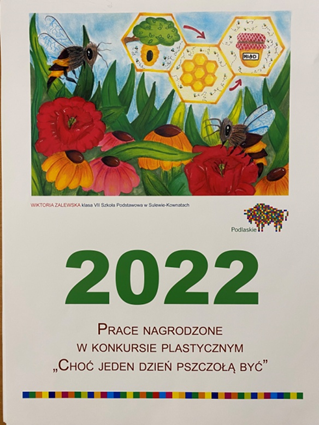 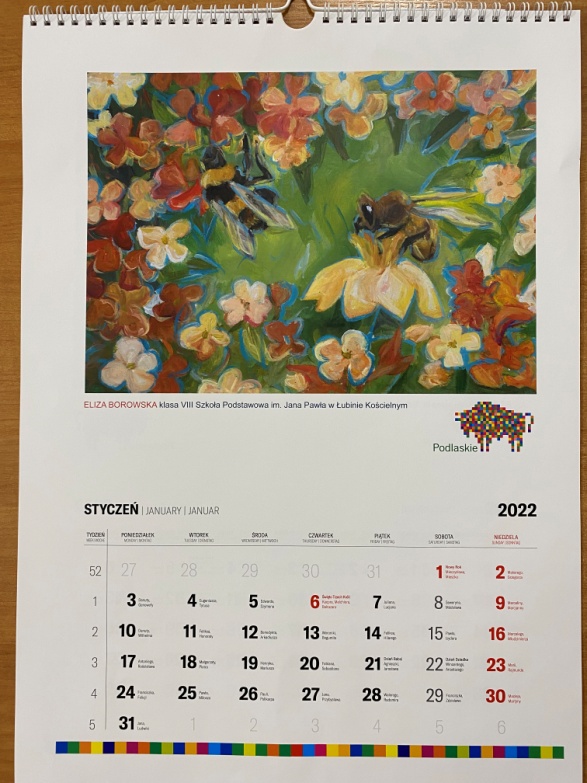 500 szt.4TeczkaRozmiar 310 mm x 220 mm (po złożeniu) – (+/- 5 %);Wykonana z papieru kreda silk biała o grubości 300g/m2 – (tolerancja +/- 5%); Wykończenie wybiórczo lakier uv;Szer. grzbietu 5 mm (pojemność ok. 50 kartek) - (+/-5%);Wewnątrz prawostronnie,  co najmniej 2 skrzydła (dolne i boczne); na zewnętrznym dolnym narożniku skrzydełko wklejane (grzbiet 5 mm) zabezpieczające przed wysunięciem się dokumentu, posiadające nacięcie na wizytówkę o wymiarach 90 x 50 mm; w dolnym skrzydle (tolerancja +/- 5%);Nadruk na zewnętrznej stronie teczki (z tyłu i przodzie teczki) w pełnym kolorze 4+0 CMYK; na przedniej stronie  logotyp marki województwa podlaskiego (logo podstawowe), logo Programu odnowy wsi, na tylnej stronie dane teleadresowe Urzędu Marszałkowskiego Województwa Podlaskiego oraz dwa loga z przedniej strony;Opakowania zbiorcze oznaczone ilością sztuk na opakowaniu oraz rodzajem gadżetu; zabezpieczone przed zniszczeniem; Przygotowanie projektu graficznego przez Wykonawcę według wskazówek Zamawiającego;Podstawą rozpoczęcia zamówienia będzie akceptacja projektu;Dostawa do Zamawiającego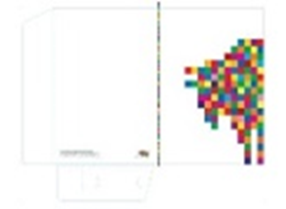 300 szt.